Онлайн экскурсии по военным музеям России30.04.2020Виртуальный тур по Мамаеву кургануhttp://vm1.culture.ru/vtour/tours/mamayev_kurgan/pano.phpМузей-панорама Сталинградской битвыhttp://vm1.culture.ru/vtour/tours/muzey_panorama_stalingradskoy_bitvy/pano.phpЦентральный музей Великой Отечественной войныhttps://victorymuseum.ru/newvtour/GLAV.htmlДиорама «Курская дуга»http://31md.ru/index.php?option=com_content&view=article&id=7645&Itemid=119Видеоэкскурсия Поныровского музея Курской битвы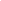 https://www.youtube.com/watch?v=Gp-2TRfu0fM&feature=emb_logoМемориальный комплекс «Партизанская поляна»http://partizanpolyana.ru/?page_id=2259Исторический музей. Экспозиция «Музей Отечественной войны 1812 г.»http://vm1.culture.ru/vtour/tours/muzey_otechestvennoy_voyny_1812/pano.php